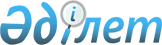 О снятии карантина и признании утратившим силу решения акима Терисакканского сельского округа Кобдинского района Актюбинской области от 15 апреля 2021 года № 17 "Об установлении карантина на территории крестьянского хозяйства "Сахи" расположенного в селе Жанаталап Терисакканского сельского округа"Решение акима Терисакканского сельского округа Кобдинского района Актюбинской области от 23 июня 2021 года № 18. Зарегистрирован в Министерстве юстиции Республики Казахстан 25 июня 2021 года № 23181
      В соответствии с подпунктом 8) статьи 10-1 Закона Республики Казахстан "О ветеринарии", подпунктом 4) пункта 2 статьи 46 Закона Республики Казахстан "О правовых актах", на основании представления главного государственного ветеринарно-санитарного инспектора "Кобдинской районной территориальной инспекции Комитета ветеринарного контроля и надзора Министерства сельского хозяйства Республики Казахстан" от 12 мая 2021 года № 2-11-3/99 РЕШИЛ:
      1. В связи с проведением комплекса ветеринарных мероприятий по ликвидации очагов болезни эмфизематозного карбункула среди крупного рогатого скота, снять установленный карантин на территории крескрестьянского хозяйства "Сахи" расположенного в селе Жанаталап Терисакканского сельского округа.
      2. Признать утратившим силу решение акима Терисакканского сельского округа Кобдинского района Актюбинской области от 15 апреля 2021 года № 17 "Об установлении карантина на территории крестьянского хозяйства "Сахи" расположенного в селе Жанаталап Терисакканского сельского округа" (зарегистрировано в Реестре государственной регистрации нормативных правовых актов за номером 8241).
      3. Государственному учреждению "Аппарат акима Терисакканского сельского округа Кобдинского района Актюбинского области" в установленном законодательством порядке обеспечить:
      1) государственную регистрацию настоящего решения в Министерстве юстиции Республики Казахстан;
      2) размещение настоящего решения на интернет-ресурсе акимата Кобдинского района после его официального опубликования.
      4. Контроль за исполнением настоящего решения оставляю за собой.
      5. Настоящее решение вводится в действие со дня его первого официального опубликования.
					© 2012. РГП на ПХВ «Институт законодательства и правовой информации Республики Казахстан» Министерства юстиции Республики Казахстан
				
      Аким Терисакканского сельского округа 

А. Клютов
